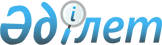 2003 жылға арналған республикалық бюджеттік бағдарламалардың паспорттарын бекіту туралыҚазақстан Республикасы Үкіметінің 2002 жылғы 29 желтоқсандағы N 1429 қаулысы      "Бюджет жүйесі туралы" Қазақстан Республикасының 1999 жылғы 1 сәуірдегі Заңына сәйкес Қазақстан Республикасының Үкіметі қаулы етеді: 

      1. Мыналардың: 

      1, 2, 3, 4, 5, 6, 7, 8, 9-қосымшаларға сәйкес Қазақстан Республикасының Президенті Әкімшілігінің ; 

      10, 11, 12, 13, 14, 14-1, 15-қосымшаларға сәйкес Қазақстан Республикасының Парламенті Шаруашылық басқармасының ; 

      16, 17, 18, 19, 20, 21, 22, 23-қосымшаларға сәйкес Қазақстан Республикасы Премьер-Министрі Кеңсесінің ; 

      24, 25, 26-қосымшаларға сәйкес Адам құқықтары жөніндегі ұлттық орталықтың ; 

      27, 28, 29, 30, 31, 32, 33, 34, 35, 36, 37, 38, 39, 40, 41, 42, 43, 44, 45, 46, 47, 48, 49, 50, 51, 52, 53, 54, 55, 56, 57, 58, 59, 60, 61, 62, 63, 64, 65, 66-қосымшаларға сәйкес Қазақстан Республикасы Ішкі істер министрлігінің; 

      67, 68, 69, 70, 71, 72, 73, 74, 75, 76, 77, 78, 79, 80, 81, 82, 83, 84, 85, 86, 87, 88, 89, 90, 91, 92, 93-қосымшаларға сәйкес Қазақстан Республикасы Сыртқы істер министрлігінің; 

      94, 95, 96, 97, 98, 99, 100, 101, 102, 103, 104, 105, 106, 107, 108, 109, 110, 111, 112, 113, 114-қосымшаларға сәйкес Қазақстан Республикасы Қорғаныс министрлігінің; 

      115, 116, 117, 118, 119, 120, 121, 122, 123, 124, 125, 126, 127, 128, 129, 130, 131, 132, 133, 134, 135, 136, 137, 138, 139, 140, 141, 142, 143, 144, 145, 146, 147, 148, 149, 149-1, 150, 151, 152, 153, 154, 155, 156, 157, 158, 159, 160, 161, 162, 163, 164, 165, 166, 167, 168, 169, 170, 171, 172, 173, 174, 175, 176, 177, 178, 179, 180, 181, 182, 183, 184, 185, 186, 187, 188, 188-1, 189, 190, 191-қосымшаларға сәйкес Қазақстан Республикасы Ауыл шаруашылығы министрлігінің; 

      192, 193, 194, 195, 196, 197, 198, 199, 200, 201, 202, 203, 204, 205, 206, 207, 208, 209, 210, 211, 212, 213, 214, 215, 216, 217, 218, 219-қосымшаларға сәйкес Қазақстан Республикасы Еңбек және халықты әлеуметтік қорғау министрлігінің; 

      220, 221, 222, 223, 224, 225, 226, 227, 228, 229, 231, 232, 233, 234, 235, 236, 237, 238, 239, 240, 241, 242, 243, 245, 245-1, 247, 254, 255, 256, 258, 259, 260, 261, 261-1-қосымшаларға сәйкес Қазақстан Республикасы Көлік және коммуникациялар министрлігінің;<*> 

      746, 747, 748, 749, 750, 751, 752, 753, 754, 755, 756, 757, 758, 759, 760-қосымшаларға сәйкес Қазақстан Республикасы Ақпараттандыру және байланыс жөнiндегi агенттiгiнiң ; <*> 

      262, 263, 263-1, 264, 265, 266, 267, 268, 269, 270, 271, 272, 273, 274, 275, 276, 277, 278, 279, 280, 281, 282, 283, 284, 285, 286, 287, 288, 289, 290, 291, 292, 293, 294, 295, 296, 296-1, 296-2, 297, 298, 299, 300, 301, 302, 303, 304, 305, 306, 307, 308, 309, 310, 310-1-қосымшаларға сәйкес Қазақстан Республикасы Қаржы министрлігінің; 

      311, 312, 313, 314, 315, 316 (құпия), 317, 317-1, 317-2, 317-3, 318, 319, 320, 321, 322-қосымшаларға сәйкес Қазақстан Республикасы Экономика және бюджеттік жоспарлау министрлігінің; 

      323, 324, 325, 326, 327, 328, 329, 330, 331, 332, 332-1, 333, 334, 335, 336, 337, 338, 339, 340, 341, 342, 343, 344, 345, 346, 347, 348, 349-қосымшаларға сәйкес Қазақстан Республикасы Әділет министрлігінің; 

      350, 351, 352, 353, 354, 355, 356, 357, 358, 359, 360, 361, 362, 363, 364, 365, 366, 367, 368, 369, 370, 371, 372, 373, 374, 375, 376, 377, 378, 379, 380, 381, 382, 383, 384, 385, 386, 387, 388, 389, 390, 391, 392, 393, 394, 395, 396, 397, 398, 399, 400, 401, 402, 403, 404, 405, 405-1, 405-2, 406, 407, 408, 409, 410, 411-қосымшаларға сәйкес Қазақстан Республикасы Білім және ғылым министрлігінің; 

      412, 412-1, 413, 414, 415, 416, 417, 418, 419, 420, 421, 422, 423, 424, 425, 426, 427, 428, 429 (құпия), 430, 431, 432, 433, 434, 435, 436, 437, 438, 439, 440, 441, 442, 443, 444, 445, 446, 447, 448, 449, 450, 451, 452, 453, 453-1, 454, 455, 456, 457, 458, 459, 460, 461, 462, 462-1, 463, 464-қосымшаларға сәйкес Қазақстан Республикасы Денсаулық сақтау министрлігінің; 

      465, 466, 467, 468, 469, 470, 471, 472, 473, 474, 475, 476, 477, 478, 479, 480, 481, 482, 483, 484, 485, 486, 487, 488, 489, 490, 491, 492, 493, 494, 495, 496-қосымшаларға сәйкес Қазақстан Республикасы Мәдениет , ақпарат және қоғамдық келісім министрлігінің; 

      497, 498, 499, 500, 501, 502, 503, 504, 505, 506, 507, 508, 509, 510, 511, 512, 513, 514, 515, 516, 517, 518, 519, 520, 521, 522, 523, 524, 525-қосымшаларға сәйкес Қазақстан Республикасы Энергетика және минералдық ресурстар министрлігінің; 

      526, 527, 528 (құпия), 529, 530, 531, 531-1, 532, 533, 534 (құпия), 535, 536, 537, 538, 539, 540, 541, 542, 543, 544, 545, 546, 547, 548, 548-1, 549, 550, 551, 552, 553, 554, 555, 556, 557, 558, 559, 560, 561, 562, 563, 564, 565, 566, 567, 568-қосымшаларға сәйкес Қазақстан Республикасы Индустрия және сауда министрлігінің; 

      569, 570, 571, 572, 573, 574, 575, 576, 577, 578, 579, 580, 581, 582, 583-қосымшаларға сәйкес Қазақстан Республикасы Қоршаған ортаны қорғау министрлігінің; 

      584, 585, 586, 587, 588, 589, 590, 591, 592, 593, 594, 595, 596, 597, 598, 599, 600, 601-қосымшаларға сәйкес Қазақстан Республикасы Төтенше жағдайлар жөніндегі агенттігінің; 

      602, 603, 604, 605, 606-қосымшаларға сәйкес Республикалық бюджеттің атқарылуын бақылау жөніндегі есеп комитетінің ; 

      607, 608 (құпия), 609-қосымшаларға сәйкес Қазақстан Республикасы Ұлттық қауіпсіздік комитетінің; 

      610, 611, 612, 613, 614, 615, 616-қосымшаларға сәйкес Қазақстан Республикасы Жоғарғы Сотының ; 

      617, 618, 619, 620, 621, 622, 623-қосымшаларға сәйкес Қазақстан Республикасы Бас прокуратурасының; 

      624, 625, 626, 627, 628, 629-қосымшаларға сәйкес Қазақстан Республикасы Көші-қон және демография жөніндегі агенттігінің; 

      630, 631, 632, 633, 634-қосымшаларға сәйкес Қазақстан Республикасы Статистика жөніндегі агенттігінің; 

      635, 636, 637, 638, 639-қосымшаларға сәйкес Қазақстан Республикасы Мемлекеттік қызмет істері жөніндегі агенттігінің; 

      640, 641, 642, 643, 644, 645-қосымшаларға сәйкес Қазақстан Республикасы Мемлекеттік сатып алу жөніндегі агенттігінің; 

      646, 647, 648, 649, 650, 651, 652, 653, 654, 655, 656, 657, 658, 659, 660, 661, 662-қосымшаларға сәйкес Қазақстан Республикасы Туризм және спорт жөніндегі агенттігінің; 

      663, 664, 665, 666, 667, 668, 669, 670-қосымшаларға сәйкес Қазақстан Республикасы Жер ресурстарын басқару жөніндегі агенттігінің; 

      671, 672, 673, 674, 674-1, 675, 676-қосымшаларға сәйкес Қазақстан Республикасы Мемлекеттік материалдық резервтер жөніндегі агенттігінің; 

      677, 678, 679, 680, 681, 682, 683, 684, 685, 686, 687, 688, 689, 690-қосымшаларға сәйкес Қазақстан Республикасы Қаржы полициясы агенттігінің; 

      691, 692, 693, 694, 695, 696, 697, 698, 699, 700, 700-1, 701, 702-қосымшаларға сәйкес Қазақстан Республикасы Кедендік бақылау агенттігінің; 

      703, 704, 705, 706, 707, 708-қосымшаларға сәйкес Қазақстан Республикасы Табиғи монополияларды реттеу және бәсекелестікті қорғау жөніндегі агенттігінің; 

      709, 710, 711, 712-қосымшаларға сәйкес Қазақстан Республикасы Конституциялық Кеңесінің; 

      713, 714, 715, 716-қосымшаларға сәйкес Қазақстан Республикасы Республикалық ұланының агенттігінің; 

      717-қосымшаға сәйкес Қазақстан Республикасының Президенті Күзет қызметінің; 

      718, 719, 720, 721, 722, 723-қосымшаларға сәйкес Қазақстан Республикасы Орталық сайлау комиссиясының; 

      724, 725, 726, 727, 728, 729, 730, 731, 732, 733, 734, 735, 736, 737, 738, 739, 740, 741, 742, 743, 743-1, 744,  745-қосымшаларға сәйкес Қазақстан Республикасының Президенті Іс басқармасының 2003 жылға арналған республикалық бюджеттік бағдарламаларының паспорттары бекітілсін. 

      ЕСКЕРТУ. 1-тармақ өзгерді - ҚР Үкіметінің 2003 жылғы 1 шілдедегі N 150г қаулысымен. 

      ЕСКЕРТУ. 1-тармақ өзгерді - ҚР Үкіметінің 2003 жылғы 1 қазандағы N 150з қаулысымен . 

      2. Осы қаулы қол қойылған күнінен бастап күшіне енеді.       Қазақстан Республикасының 

      Премьер-Министрі 
					© 2012. Қазақстан Республикасы Әділет министрлігінің «Қазақстан Республикасының Заңнама және құқықтық ақпарат институты» ШЖҚ РМК
				